姓名：钱雪飞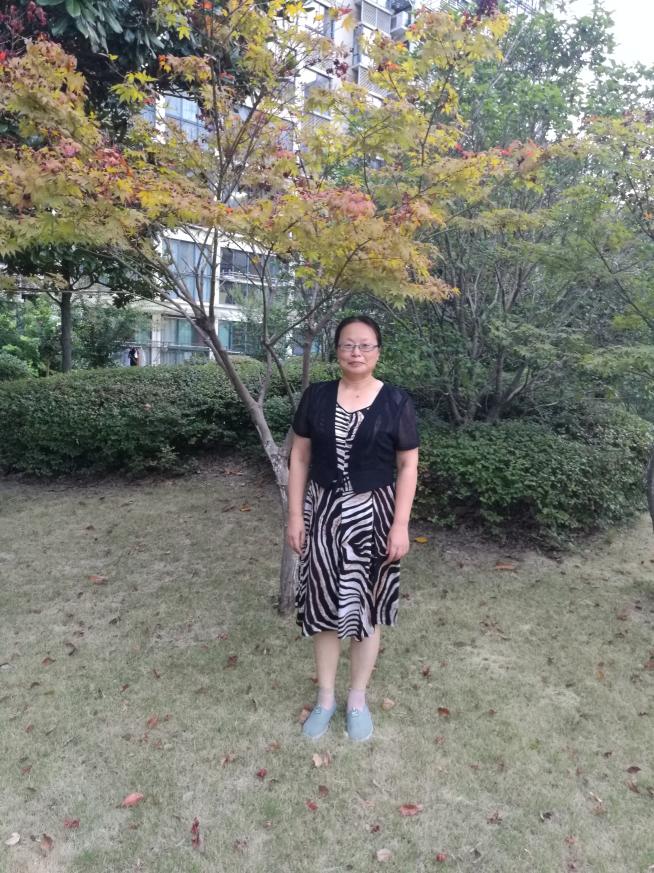 职称：教授个人简介（选填）江苏南通人，女，1968年出生。1991年7月毕业于北京大学社会学专业，获法学学士学位。1999、2007年先后从南京大学社会学系研究生毕业，获硕士、博士学位。1991年7月至今，一直在南通大学从事教学研究工作，是江苏省普通高校“青蓝工程”优秀青年骨干教师（2008—2011），南通大学第二届“创新人才基金”资助对象（2010）。主要社会兼职有江苏省社会学会理事、南通市社会学学会副会长兼秘书长等。近5年来主持各级各类课题20余项。共公开发表学术论文50余篇，其中核心期刊论文30余篇，多篇被人大复印资料全文转载。研究成果先后获江苏省社科应用研究精品工程奖二等奖2项（2014、2016）、南通市哲学社会科学成果奖三等奖3项（2007、2009、2017）、江苏省妇儿工委调研成果一等奖（2014）和二等奖（2013）各1项、江苏省民政厅2013年“福彩杯”江苏民政政策理论研究获奖论文二等奖（2014）、2016年度民政部政策理论研究论文一等奖（2016）等。专业研究领域（必填*）应用社会学研究、社会保障问题研究专著与论集（必填*）无学术论文（选填）1、志愿服务何以持续：社团化运作的优势与实现路径，南通大学学报（社会科学版）2015年7月，CSSCI，人大复印资料全文转载； 2、城市空巢老年妇女生活状况与需求的实证研究，北京社会科学，2014年9月，CSSCI；3、“普惠型”居家养老服务的实现路径，南通大学学报（社会科学版），2012年5月，CSSCI；4、城乡老年人尊重需求的满足现状及影响因素，南京人口管理干部学院学报，2011年10月，CSSCI；5、影响城乡老年人生活满意度的社区养老社会环境建设现状，西北人口，2011年5月，CSSCI；6、差异视角的城乡老年人收入来源及其经济性影响，华南农业大学学报，2011年1月，CSSCI，人大复印资料全文转载；7、女农民工城乡流动个人风险成本:性别差异与内部差异——基于1012位农民工的问卷调查，人口与发展，2010年1月，CSSCI ；8、代差视角下第二代农民工城乡迁移个人风险成本的实证研究——基于1012位城乡迁移农民工的问卷调查，中国青年研究，2009年6月，CSSCI；9、农民城乡流动与农村社会结构变迁，江西社会科学，2005年2月，CSSCI；10、试论改革以来农民流动对中国社区结构变迁的影响，南京社会科学，1999年1月，CSSCI，人大复印资料全文转载。主要科研项目（选填）1、江苏省南通市卫生与计划生育委员会课题：南通市家庭发展现状、问题与对策研究， 2016；2、江苏省南通市妇女联合会课题：妇联改革背景下妇女工作方式方法研究， 2016—2017；3、南通市经济社会热点课题重点课题：规范化视角下南通市民办养老机构发展研究， 2015；4、江苏省妇女儿童工作委员会课题：城市空巢老年妇女的生活困境与社会工作介入研究， 2012；5、江苏省民政厅、江苏省民政研究院课题：微自治的实现路径研究，2017。讲授课程 （选填）社会调查研究方法、社区工作、老年社会工作、婚姻家庭社会学、西方社会工作等。指导研究生情况（选填）硕士生导师，主要指导公共管理社会保障方向研究生。